Sadyrov AnvarExperience:Position applied for: CookDate of birth: 11.10.1966 (age: 51)Citizenship: UkraineResidence permit in Ukraine: NoCountry of residence: UkraineCity of residence: KhersonContact Tel. No: +38 (055) 227-03-15 / +38 (095) 603-19-70E-Mail: lena2142@ya.ruU.S. visa: NoE.U. visa: NoUkrainian biometric international passport: Not specifiedDate available from: 21.10.2014English knowledge: ModerateMinimum salary: 1500 $ per monthPositionFrom / ToVessel nameVessel typeDWTMEBHPFlagShipownerCrewingCook13.03.2014-10.09.2014Orient DefenderBulk Carrier30000-UnivisCook04.04.2013-11.10.2013AmbraBulk Carrier18000-MJD shipingOrionCook19.12.2012-01.03.2013LaxfossDry Cargo2500-MSKIPTiaraAB-Cook03.05.2012-20.09.2012juliaDry Cargo5000-ascoldasAB-Cook14.09.2011-28.02.2012leandraDry Cargo10000-interseeascoldasAB-Cook28.10.2010-25.05.2011theklaDry Cargo7000-ascoldasAB-Cook18.01.2010-31.07.2010amaliaDry Dock5000-ascoldas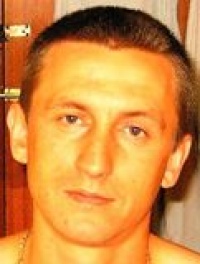 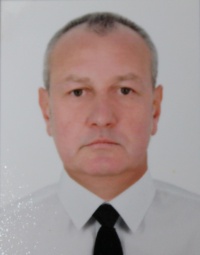 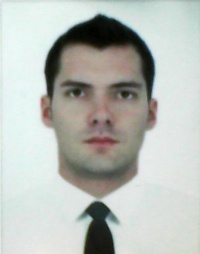 